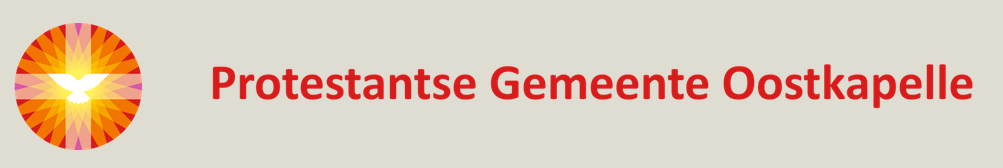 L i t u r g i e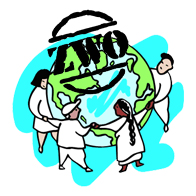 Orde van dienst voor zondag 13 maart 2022 in de protestantse Zionskerk te Oostkapelle. 2de zondag in de 40-dagen. Liturgische kleur: paars.  ZWO-dienst – Steun Landbouw in Rwanda (Afrika)Predikant: ds. Ph.A. Beukenhorst. Ouderling van dienst is Frans Vijlbrief, diaconaal rentmeester van dienst Arianne Lous-den Hollander en organist Rinus Jobse. Dienst m.m.v. ZWO-commissie.DIENST VAN DE VOORBEREIDINGOrgelspel vooraf:  variaties over ‘Geef vrede, Heer’  (J. Mannee en F. Zwaving)Welkom en mededelingen door de ouderling van dienstDoven van de 2de kaars in de 40-dagen-tijdUitleg bij de liturgische bloemschikking – ‘De toekomst tegemoet’Lied zingen:  Liedboek Psalm 146: strofen 1, 4 en 5 – ‘Zing, mijn ziel, voor God’InleidingLiturgische opening met meegesproken bemoediging en groetLied zingen:   Liedboek 537: strofen 1, 2, 3 en 4 – Lied van het oprechte vastenDIENST VAN HET WOORDGebed bij de opening van de Bijbel  Bijbellezing door André de Buck (ZWO):  Exodus 34, 27 t/m 35  (NBV21)Lied zingen:  Liedboek 538: strofen 1 en 4 – ‘Een mens te zijn op aarde’Bijbellezing door André de Buck (ZWO):  Lucas 9, 28 t/m 36  (NBV21)Lied zingen:  Evangelische Liedbundel 218: strofen 1, 2, 3 – ‘Samen in de naam’Uitleg en verkondigingMeditatief orgelspel:  ‘Alles wat over ons geschreven is’  (Wybe Kooijmans)Lied zingen:  ZWO lied Kerk in Actie: strofen 1, 2 en 3 – ‘Wij delen geloof’DIENST VAN GEBEDEN EN GAVENVoorbeden door Lian Jobse-Vonk (ZWO) en dominee – Stil gebed – Onze VaderPowerPoint over het collectedoel: steun aan Landbouwproject in RwandaCollecten: 1ste (zwarte zak) PG Oostkapelle, 2de (paars) Rwanda (Kerk in Actie)Lied staande zingen:   Liedboek 425 – ‘Vervuld van uw zegen gaan wij’ SlotwoordenHeenzending en Zegen  Zingen:  Liedboek 431.c. – ‘Amen’ 3xUitleidend orgelspel:  ‘Wie heeft op aard de prediking gehoord’ (Bram Beekman)Groet aan de voordeur – Ontmoeting en koffiedrinkenTot vanavond, bij het Taizé-gebed hier in deze kerk                    